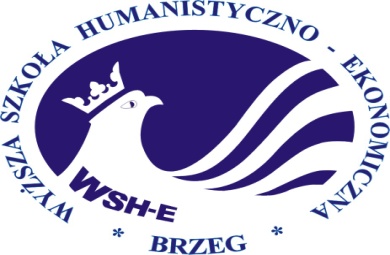 WYŻSZA SZKOŁA HUMANISTYCZNO-EKONOMICZNA W BRZEGUWYDZIAŁ PEDAGOGICZNYKIERUNEK: PEDAGOGIKAPRACA LICENCJACKAAdam NowakNr albumu: SPOŁECZNE FUNKCJONOANIE DZIECI Z RODZIN NIEPEŁNYCH POCHODZĄCYCH Z RÓŻNYCH ŚRODOWISKPraca licencjacka napisana pod kierunkiem:prof. nzw. dr hab. Anna Weissbrot - KoziarskiejPracę przyjmuję……………….Podpis promotora pracyBrzeg, 2013